GRANT AWARDAPPLICATION FORMfor a Peer Group Expedition(Self-organised & without adult leaders)Please note This Application Form contains privileged information and shall remain confidential between the person submitting the form and the Young Explorers’ Trust (YET). It shall not be communicated or disclosed, in whole or in part, except as required to be disclosed by law, or by any governmental or regulatory authority, or used for any purpose other than the specified application for grant aid. Notes on completing the Application formPlease read the Guidance notes (appended as Annex A below) before completing this form.There are resources on the YET Web site (www.theyet.org) that may be useful and further Advice may be obtained from the YET Mentoring Coordinator who will also be able to give guidance and assistance with expedition planning (see the drop-down menu “what we do” – “mentoring”) All questions are to be answered. Additional material may be inserted or attached to supplement the answers given in this application form.Please note that the closing date is 1st March each yearThe boxes in each section of the form will expand to accommodate the length of your response.Identity of the Applicant2.	Identity of the Expedition3.	Where and when the expedition will take placeThe Purpose of the ExpeditionExpedition Activity Experience: Expedition ManagementFinanceIn-country Representative Home Representative: 10. Special Circumstances11.	Expedition challenges and benefits12.	RefereePlease give the name address, email and telephone contact details for one independent adult (e.g. Teacher, Youth/ Scout / Guide Leader, Expedition Leader) who has agreed to support your application.Signed …………………………………….			Date ……………………………….For Applicants under the age of 18 * I confirm that I have agreed to the above applicant participating in the activity described.Signed…………………………………………………………… Parent/Guardian/CarerPrint Name…………………………………Tel/email…………………………………….(For electronic applications if possible please add a facsimile of your signature or tick the following box to indicate agreement ( ….)Please check you have completed every relevant section of this form clearly and then return it by email to m.brown62@btinternet.com CCing tedgrey91@gmail.com and grants@theyet.org, or by post to Miss M.A.Brown, YET Youth Exploration & Adventure Awards, 10, Larch Close, Bingham, Notts. NG13 8GW enclosing  a stamped addressed envelope* for a reply. Closing date is 1st February each year (see notes G below). Further advice can be sought from the YET Grants Secretary, Ted Grey: tedgrey91@gmail.com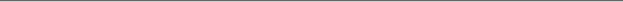 ANNEX A				General Guidance Notes for Group AwardsThe Young Explorers’ Trust makes awards annually to young people aged 25 or under at the start of the expedition to assist them to take part in adventurous projects or expeditions at home or abroad. Applications are welcomed from all young people whatever their circumstances. The definition of adventure should relate to the background and experience of the applicant. The number of grants made each year is approximately 20. The number of applications is usually over 100Each of the individual awards is named after a famous explorer, something closely associated with exploration or someone very active in youth exploration. For details see www.theyet.orgThe criteria for making Awards are:The reason for the application and the nature of the project. Any special circumstance eg. home circumstances, disability, disadvantage etcWhen viewing the applications, the Panel will consider the quality of the application and will assess the challenge the venture presents to the applicant in view of their circumstance and experience.Applications are judged largely on the Application Form presented, although approaches may be made to the stated referee.Length of the Expedition. This should be over an extended period of at least 7 -10 days e.g. D.of E Gold Expeditions do not meet that criteria.Young people applying for a Peer Group Award should themselves complete the application form. However, there may be some occasions where this is not possible, and this is quite acceptable if the form is returned with an accompanying letter from an adult explaining the circumstances. Applications will normally be considered by a Panel of experienced Expedition Leaders and organisers. Their decision is final.The decisions of the Panel will normally be communicated by email.Only one Application Form should be completed. This will cover all the different named Awards (The Everest , Jim Bishop , David Hollier , John Hunt, Stephenson , Vivian Fuchs, YET,  DYEG Awards)which will be allocated by the Panel. Please send electronic applications as a Word or pdf document. The closing date is 1st March each year.Please contact the YET Grants Secretary for advice if your venture is in December to February.Applications received where the parent/guardian of an 18 or under applicant has not signed (ticked) the consent section will not be considered. For peer groups or self organised expeditions we expect you to demonstrate that you have thought about and made plans for your own and the groups safety for the duration of the expedition. This should be through good expedition management tools which should include at least risk assessments, route planning, communications, and emergency/ contingency plans.University Fieldwork expeditions should apply to the Royal Geographical Society (RGS) and not Young Explorers Trust (YET). Adventure based expeditions should apply to YET (Subject to YET/RGS approval).Name of Person making the applicationAddress(include postcode)E-mail addressTelephoneWhat is your role on the expedition?e.g. leader/ member Name (Title) of the Expedition?Name of the Expedition LeaderNumber of Assistant LeadersAge rangesNumber of membersAge rangesNumber of membersAge rangesTotal number on the ExpeditionAge rangesTotal number on the ExpeditionAge rangesNumber of Assistant LeadersAge rangesNumber of membersAge rangesNumber of membersAge rangesTotal number on the ExpeditionAge rangesTotal number on the ExpeditionAge rangesHow many of the group are at:schoolcollegecollegeworkworkState when and where the start and end of the expedition will be.State when and where the start and end of the expedition will be.State when and where the start and end of the expedition will be.State when and where the start and end of the expedition will be.State when and where the start and end of the expedition will be.From:place and dateTo: place and dateTotal inclusive number of                 days = State briefly in which country and region the venture will take place.(Please insert or attach a suitable map if you have one)State briefly in which country and region the venture will take place.(Please insert or attach a suitable map if you have one)State briefly in which country and region the venture will take place.(Please insert or attach a suitable map if you have one)State briefly in which country and region the venture will take place.(Please insert or attach a suitable map if you have one)State briefly in which country and region the venture will take place.(Please insert or attach a suitable map if you have one)Number of days travelling to and from expedition area: Number of days travelling to and from expedition area: Number of days travelling to and from expedition area: Number of days travelling to and from expedition area: =           DAYSExplain briefly how the expedition will travel to the area.Explain briefly how the expedition will travel to the area.Explain briefly how the expedition will travel to the area.Explain briefly how the expedition will travel to the area.Explain briefly how the expedition will travel to the area.How have the environmental and cultural impacts of the venture been assessed and what steps have been, or will be, taken to mitigate (off-set) them.How have the environmental and cultural impacts of the venture been assessed and what steps have been, or will be, taken to mitigate (off-set) them.How have the environmental and cultural impacts of the venture been assessed and what steps have been, or will be, taken to mitigate (off-set) them.How have the environmental and cultural impacts of the venture been assessed and what steps have been, or will be, taken to mitigate (off-set) them.How have the environmental and cultural impacts of the venture been assessed and what steps have been, or will be, taken to mitigate (off-set) them.Number of days actually in the expedition area: Number of days actually in the expedition area: Number of days actually in the expedition area: Number of days actually in the expedition area: =           DAYSThe purpose, aim and objectives must be clearly identified and defined and be drawn from scientific fieldwork, physical challenge and adventure, or a community or environmental project. Please also describe the nature of the expedition activities and how much time in days will be allowed for each.  What amenities (camping /huts etc) and facilities will be used. You can show this as a day by day itinerary  if you wish. What previous experience does the group have of any of the expedition activities, especially those involving hazardous adventure (e.g. as applicable – canoe travel, mountain trekking, walking on snow or ice, being in the desert / jungle) ?If you are going outside the UK has the Foreign and Commonwealth Office advice been studied?   What previous experience does the group have of any of the expedition activities, especially those involving hazardous adventure (e.g. as applicable – canoe travel, mountain trekking, walking on snow or ice, being in the desert / jungle) ?If you are going outside the UK has the Foreign and Commonwealth Office advice been studied?   What previous experience does the group have of any of the expedition activities, especially those involving hazardous adventure (e.g. as applicable – canoe travel, mountain trekking, walking on snow or ice, being in the desert / jungle) ?If you are going outside the UK has the Foreign and Commonwealth Office advice been studied?   YES  NO  NOT YET  Please outline your expedition management plans to ensure that the expedition is as safe as possible and delivered in a responsible way. (This should include - at least - risk assessments, route planning, communications, and emergency/ contingency plans.)(you may add extra documents if you wish but clearly label each with Expedition name and purpose of the document)What is the cost of the venture per person in GBP.(Show if this is different for Leaders)                Members                                  LeadersWhat is the cost of the venture per person in GBP.(Show if this is different for Leaders)                Members                                  LeadersWhat is the cost of the venture per person in GBP.(Show if this is different for Leaders)                Members                                  LeadersCost of TravelWhat is the cost of the venture per head Total Cost per personHas a representative in the country the expedition will take place in been identified who is capable and prepared to support the Leadership Team in response to an incident or emergency?YesNoNot YetWhen you are on expedition it is important to have one person in the UK who can act as “the communicator” for the expedition, especially in an emergency. Has one been appointed?YesNoNot YetAre there any special circumstances which you might feel should be drawn to our attention?In your own words please explain what you see as the challenges of this adventurous project/expedition, and why you want to take part in it.(the box will expand to fit the length of your answers)Why do you think this expedition might benefit youName of Person supporting your applicationAddress(include postcode)E-mail addressTelephoneBriefly state how this person knows you, and for how long. 